公   告因疫情嚴峻，110年5/17日至7/31日止場館暫停開放，為維健身中心及游泳池會員權益，按使用比例退費（如附件一），請於110年10/1日起至111年6/30日止填妥相關資料（如附件二）e-mail至 blue@pu.edu.tw ，主旨請註明健身中心或游泳池退費，按月匯整統一核銷，逾期視同放棄。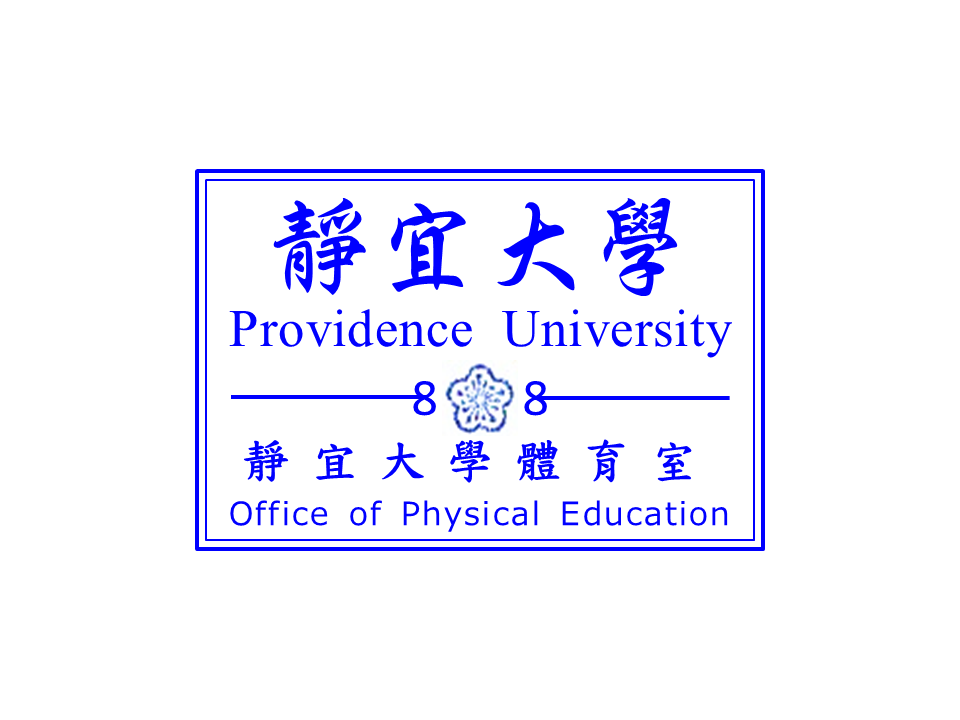 附件一                 109學年度健身中心、游泳池退費計算基礎      註記：      一、110.05.17因疫情指揮中心宣布三級警戒，體育館及游泳池禁止開放。      二、影響會員使用時間約2.5個月。附件二               109學年度健身中心、游泳池退費個人資料註記：為確保會員之個人資料、隱私及相關權益僅提供退費使用，並依個資保護法相關規定用畢立即銷毀。一學年收費退費金額/人計算基礎健身中心12002501200×2.5÷12游泳池15031150×2.5÷12一學期收費退費金額/人計算基礎健身中心700291700×2.5÷6游泳池10041100×2.5÷6姓    名學號（教職員證號）身分證字號郵局局帳號共14碼連絡電話